ПРОЕКТ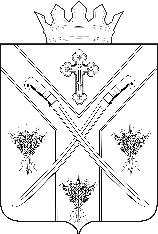 ПОСТАНОВЛЕНИЕАДМИНИСТРАЦИИ СЕРАФИМОВИЧСКОГО МУНИЦИПАЛЬНОГО РАЙОНА ВОЛГОГРАДСКОЙ ОБЛАСТИ_______________________________________________________________от _____________№________ О внесении дополнений в постановление администрации Серафимовичского муниципального района Волгоградской области от 24.12.2015г. № 620 «Об утверждении административного регламента предоставления государственной услуги «Предоставление субсидий на оплату жилого помещения и коммунальных услуг»В соответствии с Постановлением Правительства Российской Федерации  от 14.12.2005 г. № 761 «О предоставлении субсидий на оплату жилого помещения и коммунальных услуг», постановлением администрации  Серафимовичского муниципального района от 29.12.2018г. №707 «Об утверждении порядка учета и расходования субвенции, Серафимовичского муниципального района на осуществление переданных государственных  полномочий по предоставлению гражданам субсидий на оплату жилого помещения и коммунальных услуг», Федерального Закона от 19.07.2018г. №204-ФЗ «О внесении изменений Федеральный закон «Об организации предоставления  государственных и муниципальных услуг», Федерального закона от 27.07.2010г. №210-ФЗ «Об организации предоставления государственных и муниципальных услуг», ПОСТАНОВЛЯЮ:1. Дополнить пункт 5.2 административного регламента предоставление государственной услуги «Предоставление субсидии на оплату жилого помещения и коммунальных услуг» (далее - административный регламент) утвержденного постановлением администрации Серафимовичского муниципального района Волгоградской области от 24.12.2015г. №620 «Об утверждении административного регламента предоставления государственной услуги «Предоставление субсидий на оплату жилого помещения и коммунальных услуг» подпунктами 8,9,10,11  следующего содержания:«8)Запрещается истребовать у заявителя документы и информацию, отсутствие или недостоверность которых не указывались при первоначальном отказе в приеме документов, необходимых для предоставления государственной и муниципальной услуги, за исключением ряда случаев.9)Заявителю предоставляется возможность обратиться с жалобой на решения и действия (бездействие) органа, предоставляющего государственную и муниципальную услугу; должностного лица органа, предоставляющего государственную и муниципальную услугу, либо государственного или муниципального служащего МФЦ; работника МФЦ, в том числе в случае истребования у заявителя при предоставлении государственной и муниципальной услуги документов или информации, отсутствие или недостоверность которых не указывались при первоначальном отказе в приеме документов, необходимых для предоставления государственной и муниципальной услуги, за исключением ряда случаев. 10) устанавливается запрет на повторный отказ в предоставлении государственной услуги по основаниям, не указанным в первоначальном отказе.11) Заявитель вправе обратиться с жалобой на решения и действия (бездействие) администрации, должностных лиц администрации или лиц, участвующих в предоставлении муниципальной услуги, в том числе в случае требование у него документов или информации либо осуществления действий, представление или осуществление которых не предусмотрено нормативными правовыми актами Российской Федерации, нормативными правовыми актами субъектов Российской Федерации, муниципальными правовыми актами для предоставления государственной или муниципальной услуги.Дополнить административный регламент пунктами 5.9.3 и 5.9.4 следующего содержания:«В случае признания жалобы подлежащей удовлетворению в ответе заявителю дается информация о действиях, осуществляемых органом, предоставляющим государственную и муниципальную услугу, МФЦ в целях незамедлительного устранения выявленных нарушений, а также приносятся извинения за доставленные неудобства и указывается информация о дальнейших действиях, которые необходимо совершить заявителю в целях получения государственной и (или) муниципальной услуги. В случае признания жалобы не подлежащей удовлетворению в ответе заявителю даются аргументированные разъяснения о причинах принятого решения, а также информация о порядке обжалования принятого решения.»2.   Настоящее постановление вступает в силу с момента его подписания и подлежит размещению в информационной телекоммуникационной сети Интернет на официальном сайте администрации Серафимовичского муниципального района Волгоградской области.Глава Серафимовичского муниципального района                                                                 С.В.Пономарев